БЕРЕЗАНСЬКА МІСЬКА РАДА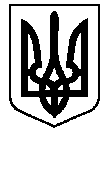 КИЇВСЬКОЇ ОБЛАСТІ(восьме скликання)РІШЕННЯПро звернення Березанської міської ради до Президента України, Верховної Ради України, Міністерства юстиції України щодо заборони діяльності партій          „Опозиційна платформа – За життя“ та „Партія Шарія“Відповідно до статті 25, 26 Закону України „Про місцеве самоврядування в Україні“, враховуючи наявну суспільно-політичну напругу в суспільстві,  міська радаВ И Р І Ш И Л А :1. Схвалити та направити звернення Березанської міської ради 
VIII скликання до Президента України  Володимира Зеленського,  Верховної Ради України, Міністерства юстиції України щодо  підготовки законопроекту про заборону діяльності політичних партій „Опозиційна платформа - За життя“ та  „Партія Шарія“.2. Організацію виконання  рішення покласти на секретаря міської ради Сивака О.В.3. Контроль за виконанням цього рішення покласти на постійну комісію міської ради з питань регламенту, децентралізації влади, депутатської діяльності, етики, правопорядку, законності та захисту прав громадян.Міський голова                                                            Володимир ТИМЧЕНКОм. Березаньвід 23.03.2021№ 172-11-VIIIСХВАЛЕНОРішення Березанської
міської ради VIII скликаннявід 23.03.2021  № 172-11-VIIIЗВЕРНЕННЯБерезанської міської ради до Президента України, Верховної Ради України, Міністерства юстиції України щодо заборони діяльності партій          „Опозиційна платформа – За життя“ та „Партія Шарія“Україна пережила три хвилі декомунізації та дерусифікації. Кожна з них мали своє логічне завершення. Всі попередні суспільно політичні революції в незалежній Україні призводили до заборони проросійських, антиукраїнських партій: „Комуністична Партія“ та „Партія Регіонів“. Однак, і зараз Україна змушена протистояти гібридній війні з російським впливом. Окрім боротьби, що ведеться за суверенітет на східних кордонах, є і внутрішній ворог, який розхитує ситуацію та підточує основи державотворення. Названі партії з’явилися під іншими назвами.За проросійськими політиками завжди йдуть російська зброя і російські танки. Щоб не допустити цього, необхідно вже сьогодні заборонити діяльність рупорів Кремля. Члени вищезазначених політичних партій своєю діяльністю відверто заграють з країною агресором Російською Федерацію, що несе велику загрозу для економічного, політичного, соціального життя Української держави, а головне – українським громадянам. Маніпулюючи нормами моралі, питаннями мови та „дружби з Російською Федерацією“, вони сприяють імовірному розколу Українського суспільства.Сьогодні є унікальний шанс успішно завершити цю боротьбу та перемогти у гібридній війні з російським впливом.	А тому просимо вас підготувати та прийняти законопроект і відповідні регуляторні акти, які б заборонили фактичну діяльність партій, що захищають інтереси російського агресора в Україні: „Опозиційна платформа - За життя“ та „Партія Шарія“.	На перший погляд такі дії можуть здатись недемократичним, але ці рішучі  методи необхідні для перемоги проукраїнського суспільства  в гібридній  війні.											Цим зверненням ми, депутати Березанської міської ради, декларуємо єдину та спільну позицію всіх проукраїнських сил, які знаходяться в міській раді. Вважаємо, що Українська держава та народні депутати проукраїнських політичних сил мають так само продемонструвати однозначну позицію та публічно підтвердити, що вони засуджують діяльність представників російського агресора в українському політичному та інформаційному просторі.У зв’язку з викладеним, вимагаємо підготувати та ухвалити законопроєкт та відповідні регуляторні акти, які би заборонили фактичну діяльність партій „Опозиційна платформа – За життя“ та „Партія Шарія“ – як таких, що відстоюють і активно просувають інтереси російського агресора і є, по суті, колаборантами Кремля.З повагоюДепутати Березанськоїміської радиVIII скликання